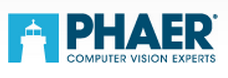 PersberichtImperx introduceert in-camera beeldverwerking op maatHet Amerikaanse Imperx heeft een volledig configureerbare beeldprocessor ontwikkeld. Met de nieuwe beeldprocessor maken gebruikers hun eigen 'smart camera'. Geheel naar eigen smaak wordt beeldverwerking op maat aan een favoriete camera toegevoegd. Doordat de beeldprocessor slechts geconfigureerd hoeft te worden, is het samenstellen van een eigen 'smart camera' niet alleen eenvoudig, maar ook veilig en robuust.Wie denkt dat het toevoegen van extra processorkracht voor beeldverwerking aan een custom camera ingewikkeld is, heeft het mis. Met de nieuwe in-camera processing-oplossing van Imperx wordt het bijna kinderspel. Het enige dat de gebruiker hoeft te doen is een resolutie en een frame rate te kiezen. Vervolgens wordt de gewenste output geselecteerd, bijvoorbeeld GigE, PoE, PoCL of HD-SDI. Tot slot wordt de beeldverwerkingssoftware toegevoegd. Hiervoor heeft de nieuwe processor tal van geavanceerde functies aan boord.Boordevol functionaliteit
Aan de basis van de nieuwe in-camera beeldprocessor staan de kostenefficiënte en energiezuinige Cyclone-IV FPGA's van Altera. Hiermee is de beeldprocessor verzekerd van een groot aantal hardware multipliers dat nodig is voor een hoge bandbreedte en een lage latency. Tevens is er enorme parallelle rekenkracht voorhanden voor DSP-applicaties: tot 200 multipliers bij 260Mhz, wat neerkomt op 52GMAC/s. Tot slot is er een groot aantal IP-cores van Altera en derden verkrijgbaar. Ook de vele beeldverwerkingsfuncties liegen er niet om. De processor is uitgerust met functies voor beeldverbetering, preprocessing, datareductie, detectie en herkenning. Een tekst-overlay, auto-irisfunctie, auto-exposurefunctie en autofocusfunctie zijn allemaal gebaseerd op realtime beeldstatistieken. Gemak voorop
Doordat de beeldverwerking met de nieuwe Imperx-oplossing binnen de camera zelf wordt gerealiseerd, is het algehele ontwerp van het visionsysteem sterk vereenvoudigd en wordt het ontwikkeltraject verkort. Ook wordt er veel minder gevraagd van de CPU van de PC, zodat meer rekenkracht overblijft voor andere taken. Ook wanneer de gebruiker eigen functionaliteit aan de processor wil toevoegen, staat het gebruikersgemak voorop. Middels JTAG kan deze eenvoudig worden geprogrammeerd en functionaliteit worden toegevoegd.De nieuwe in-camera beeldprocessoren van Imperx zullen later dit jaar ook in Europa op de markt komen. In de Benelux zijn zij dan in diverse verkrijgbaar bij visionexpert Phaer uit België.Over Imperx
Imperx Inc. ontwerpt, ontwikkelt en produceert geavanceerde beeldverwerkingsproducten voor machinevision-, medische-, militaire-, surveillance- en astronomische toepassingen. Ook in andere toepassingsgebieden waar hoge resolutie kleuren- of zwart/wit-beelden nodig zijn, ongeacht of het statische of hogesnelheidstoepassingen betreft, zijn Imperx-producten veelvuldig terug te vinden. Met het hoofdkantoor in Boca Raton (Florida, VS) en een wereldwijd netwerk van distributeurs, zijn alle productiefaciliteiten ISO-9002 gecertificeerd. Kijk voor meer informatie op: www.imperx.com.Over Phaer
Phaer neemt een unieke positie in als het gaat om hoogwaardige computervisiecomponenten. Uitgangspunt is altijd de inzet van technologisch leidende producten en kennis-netwerking met hun ontwikkelaars. De kennis van Phaer ten aanzien van technologie en applicaties helpt klanten hun R&D-traject te verkorten. Daarnaast wordt door een technologische voorsprong de marktpositie van de klant nu en in de toekomst zeker gesteld. Phaer is onder andere leverancier van Z-Laser, CCS, Schneider-Kreuznach, Volpi, Fujinon, Kowa, Pentax, Opto Engineering, e2v, IDS, Imperx, Photonfocus, IOIndustries, Componentsexpress, , BitFlow en MVTec. Kijk voor meer informatie op www.phaer.eu.Het persbericht, inclusief beeld in hoge resolutie zijn te downloaden via www.phaer.eu/nl/nieuws/persberichtenContact
Phaer
Koenraad Van De Veere 
T: + 32 9 261 61 60
E: k@phaer.eu